                                         improper payment dispute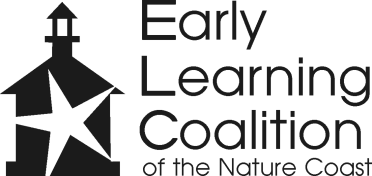 to:	______________________________________reimbursement departmentfrom:	______________________________________					subject:	payment disputedate:	__________________Name of Child:  ________________________________________		Date of Birth: ________________________________ 	Month/Year Disputed:	 ____________________ Amount Disputed: __________________   Money due to ELCNC  Money due to ProviderDispute Explanation: _______________________________________________________________________________________________________________________________________________________________________________________________________________________________________________________________________________________________________________________________________________________________________________________________________________________________________________________SUPPORTING DOCUMENTATION ATTACHED:Copy of Attendance Roster for Disputed Time PeriodCopy of Sign In/Sign Out Sheet for Disputed Time PeriodCopy of Provider Reimbursement Transmittal for Disputed Time PeriodExcessive Absence Proof   Other DocumentationEarly Learning Provider Name:     ______________________________________________________________________________________Authorized Representative’s Name (please print): _________________________________________________________________________Authorized Representative’s Signature and Date: __________________________________________________________________________Please note that you have sixty (60) days from the receipt of the Reimbursement Transmittal to dispute an underpayment of services. If there is a payback due to the Coalition, the amount will automatically be withheld from your next reimbursement.Reimbursement Department Date Received: ___________________ Dispute Decision:  Dispute Fully Awarded    Dispute Partially Awarded - Amount Awarded $________________  Dispute Denied Explanation of award decision: _____________________________________________________________________________________________________________________________________________________________________________________________________________________________________________________________________________________________________________________________ ______________________________________________________________________________________________________________